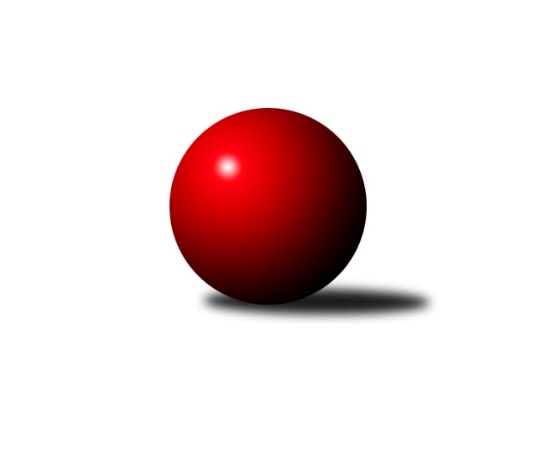 Č.4Ročník 2015/2016	27.4.2024 Okresní přebor Ostrava  2015/2016Statistika 4. kolaTabulka družstev:		družstvo	záp	výh	rem	proh	skore	sety	průměr	body	plné	dorážka	chyby	1.	SKK Ostrava˝D˝	4	3	1	0	24.0 : 8.0 	(29.0 : 19.0)	2344	7	1648	695	50	2.	SKK Ostrava C	4	3	0	1	22.0 : 10.0 	(30.0 : 18.0)	2329	6	1651	679	57.3	3.	TJ Unie Hlubina C	3	2	1	0	17.0 : 7.0 	(24.0 : 12.0)	2353	5	1636	717	41	4.	TJ VOKD Poruba C	3	2	0	1	16.0 : 8.0 	(22.0 : 14.0)	2335	4	1652	684	63	5.	TJ Unie Hlubina˝B˝	3	2	0	1	13.0 : 11.0 	(24.0 : 12.0)	2407	4	1697	710	44	6.	TJ Sokol Bohumín E	4	2	0	2	17.0 : 15.0 	(23.5 : 24.5)	2261	4	1644	616	60.5	7.	TJ Unie Hlubina˝D˝	4	2	0	2	14.5 : 17.5 	(22.0 : 26.0)	2244	4	1625	619	63.5	8.	TJ Sokol Bohumín D	3	1	0	2	9.0 : 15.0 	(13.5 : 22.5)	2279	2	1667	611	68	9.	TJ Sokol Michálkovice ˝B˝	4	1	0	3	12.0 : 20.0 	(17.5 : 30.5)	2280	2	1645	635	61.8	10.	TJ Sokol Bohumín F	4	1	0	3	11.0 : 21.0 	(19.5 : 28.5)	2262	2	1622	639	70.3	11.	TJ Unie Hlubina E	4	0	0	4	4.5 : 27.5 	(15.0 : 33.0)	2192	0	1588	604	75.5Tabulka doma:		družstvo	záp	výh	rem	proh	skore	sety	průměr	body	maximum	minimum	1.	SKK Ostrava˝D˝	3	2	1	0	18.0 : 6.0 	(24.0 : 12.0)	2307	5	2345	2253	2.	TJ Sokol Bohumín E	2	2	0	0	13.0 : 3.0 	(17.5 : 6.5)	2411	4	2412	2409	3.	TJ Unie Hlubina C	2	2	0	0	13.0 : 3.0 	(17.0 : 7.0)	2446	4	2468	2423	4.	TJ VOKD Poruba C	2	2	0	0	13.0 : 3.0 	(16.0 : 8.0)	2302	4	2309	2295	5.	TJ Unie Hlubina˝D˝	2	2	0	0	11.5 : 4.5 	(15.0 : 9.0)	2386	4	2399	2372	6.	SKK Ostrava C	1	1	0	0	7.0 : 1.0 	(10.0 : 2.0)	2252	2	2252	2252	7.	TJ Sokol Bohumín D	1	1	0	0	6.0 : 2.0 	(7.0 : 5.0)	2269	2	2269	2269	8.	TJ Sokol Michálkovice ˝B˝	2	1	0	1	9.0 : 7.0 	(13.0 : 11.0)	2373	2	2389	2356	9.	TJ Sokol Bohumín F	2	1	0	1	9.0 : 7.0 	(12.5 : 11.5)	2344	2	2410	2277	10.	TJ Unie Hlubina˝B˝	2	1	0	1	8.0 : 8.0 	(16.5 : 7.5)	2420	2	2479	2361	11.	TJ Unie Hlubina E	1	0	0	1	0.0 : 8.0 	(3.0 : 9.0)	2182	0	2182	2182Tabulka venku:		družstvo	záp	výh	rem	proh	skore	sety	průměr	body	maximum	minimum	1.	SKK Ostrava C	3	2	0	1	15.0 : 9.0 	(20.0 : 16.0)	2355	4	2391	2335	2.	SKK Ostrava˝D˝	1	1	0	0	6.0 : 2.0 	(5.0 : 7.0)	2380	2	2380	2380	3.	TJ Unie Hlubina˝B˝	1	1	0	0	5.0 : 3.0 	(7.5 : 4.5)	2393	2	2393	2393	4.	TJ Unie Hlubina C	1	0	1	0	4.0 : 4.0 	(7.0 : 5.0)	2260	1	2260	2260	5.	TJ VOKD Poruba C	1	0	0	1	3.0 : 5.0 	(6.0 : 6.0)	2368	0	2368	2368	6.	TJ Sokol Bohumín E	2	0	0	2	4.0 : 12.0 	(6.0 : 18.0)	2186	0	2252	2119	7.	TJ Unie Hlubina˝D˝	2	0	0	2	3.0 : 13.0 	(7.0 : 17.0)	2173	0	2189	2156	8.	TJ Sokol Bohumín D	2	0	0	2	3.0 : 13.0 	(6.5 : 17.5)	2284	0	2304	2263	9.	TJ Sokol Michálkovice ˝B˝	2	0	0	2	3.0 : 13.0 	(4.5 : 19.5)	2234	0	2335	2133	10.	TJ Sokol Bohumín F	2	0	0	2	2.0 : 14.0 	(7.0 : 17.0)	2221	0	2377	2064	11.	TJ Unie Hlubina E	3	0	0	3	4.5 : 19.5 	(12.0 : 24.0)	2209	0	2288	2096Tabulka podzimní části:		družstvo	záp	výh	rem	proh	skore	sety	průměr	body	doma	venku	1.	SKK Ostrava˝D˝	4	3	1	0	24.0 : 8.0 	(29.0 : 19.0)	2344	7 	2 	1 	0 	1 	0 	0	2.	SKK Ostrava C	4	3	0	1	22.0 : 10.0 	(30.0 : 18.0)	2329	6 	1 	0 	0 	2 	0 	1	3.	TJ Unie Hlubina C	3	2	1	0	17.0 : 7.0 	(24.0 : 12.0)	2353	5 	2 	0 	0 	0 	1 	0	4.	TJ VOKD Poruba C	3	2	0	1	16.0 : 8.0 	(22.0 : 14.0)	2335	4 	2 	0 	0 	0 	0 	1	5.	TJ Unie Hlubina˝B˝	3	2	0	1	13.0 : 11.0 	(24.0 : 12.0)	2407	4 	1 	0 	1 	1 	0 	0	6.	TJ Sokol Bohumín E	4	2	0	2	17.0 : 15.0 	(23.5 : 24.5)	2261	4 	2 	0 	0 	0 	0 	2	7.	TJ Unie Hlubina˝D˝	4	2	0	2	14.5 : 17.5 	(22.0 : 26.0)	2244	4 	2 	0 	0 	0 	0 	2	8.	TJ Sokol Bohumín D	3	1	0	2	9.0 : 15.0 	(13.5 : 22.5)	2279	2 	1 	0 	0 	0 	0 	2	9.	TJ Sokol Michálkovice ˝B˝	4	1	0	3	12.0 : 20.0 	(17.5 : 30.5)	2280	2 	1 	0 	1 	0 	0 	2	10.	TJ Sokol Bohumín F	4	1	0	3	11.0 : 21.0 	(19.5 : 28.5)	2262	2 	1 	0 	1 	0 	0 	2	11.	TJ Unie Hlubina E	4	0	0	4	4.5 : 27.5 	(15.0 : 33.0)	2192	0 	0 	0 	1 	0 	0 	3Tabulka jarní části:		družstvo	záp	výh	rem	proh	skore	sety	průměr	body	doma	venku	1.	SKK Ostrava C	0	0	0	0	0.0 : 0.0 	(0.0 : 0.0)	0	0 	0 	0 	0 	0 	0 	0 	2.	SKK Ostrava˝D˝	0	0	0	0	0.0 : 0.0 	(0.0 : 0.0)	0	0 	0 	0 	0 	0 	0 	0 	3.	TJ Sokol Bohumín E	0	0	0	0	0.0 : 0.0 	(0.0 : 0.0)	0	0 	0 	0 	0 	0 	0 	0 	4.	TJ Sokol Bohumín F	0	0	0	0	0.0 : 0.0 	(0.0 : 0.0)	0	0 	0 	0 	0 	0 	0 	0 	5.	TJ Sokol Bohumín D	0	0	0	0	0.0 : 0.0 	(0.0 : 0.0)	0	0 	0 	0 	0 	0 	0 	0 	6.	TJ Unie Hlubina E	0	0	0	0	0.0 : 0.0 	(0.0 : 0.0)	0	0 	0 	0 	0 	0 	0 	0 	7.	TJ VOKD Poruba C	0	0	0	0	0.0 : 0.0 	(0.0 : 0.0)	0	0 	0 	0 	0 	0 	0 	0 	8.	TJ Unie Hlubina˝B˝	0	0	0	0	0.0 : 0.0 	(0.0 : 0.0)	0	0 	0 	0 	0 	0 	0 	0 	9.	TJ Unie Hlubina C	0	0	0	0	0.0 : 0.0 	(0.0 : 0.0)	0	0 	0 	0 	0 	0 	0 	0 	10.	TJ Unie Hlubina˝D˝	0	0	0	0	0.0 : 0.0 	(0.0 : 0.0)	0	0 	0 	0 	0 	0 	0 	0 	11.	TJ Sokol Michálkovice ˝B˝	0	0	0	0	0.0 : 0.0 	(0.0 : 0.0)	0	0 	0 	0 	0 	0 	0 	0 Zisk bodů pro družstvo:		jméno hráče	družstvo	body	zápasy	v %	dílčí body	sety	v %	1.	Martin Futerko 	SKK Ostrava C 	4	/	4	(100%)	8	/	8	(100%)	2.	Bohumil Klimša 	SKK Ostrava˝D˝ 	4	/	4	(100%)	7	/	8	(88%)	3.	Jiří Koloděj 	SKK Ostrava˝D˝ 	4	/	4	(100%)	7	/	8	(88%)	4.	Lukáš Modlitba 	TJ Sokol Bohumín E 	4	/	4	(100%)	7	/	8	(88%)	5.	Pavel Marek 	TJ Unie Hlubina C 	3	/	3	(100%)	6	/	6	(100%)	6.	Tomáš Kubát 	SKK Ostrava C 	3	/	3	(100%)	5	/	6	(83%)	7.	Kateřina Honlová 	TJ Sokol Bohumín E 	3	/	3	(100%)	5	/	6	(83%)	8.	Zdeněk Mžik 	TJ VOKD Poruba C 	3	/	3	(100%)	4	/	6	(67%)	9.	Günter Cviner 	TJ Sokol Bohumín F 	3	/	3	(100%)	3.5	/	6	(58%)	10.	Miroslav Koloděj 	SKK Ostrava˝D˝ 	3	/	4	(75%)	5	/	8	(63%)	11.	Miroslava Ševčíková 	TJ Sokol Bohumín E 	3	/	4	(75%)	5	/	8	(63%)	12.	Pavel Kubina 	SKK Ostrava˝D˝ 	3	/	4	(75%)	4	/	8	(50%)	13.	Libor Pšenica 	TJ Unie Hlubina˝D˝ 	2.5	/	4	(63%)	4	/	8	(50%)	14.	Ladislav Míka 	TJ VOKD Poruba C 	2	/	2	(100%)	4	/	4	(100%)	15.	Petr Jurášek 	TJ Sokol Michálkovice ˝B˝ 	2	/	2	(100%)	3	/	4	(75%)	16.	Radim Bezruč 	TJ VOKD Poruba C 	2	/	2	(100%)	3	/	4	(75%)	17.	Eva Marková 	TJ Unie Hlubina C 	2	/	2	(100%)	3	/	4	(75%)	18.	Lubomír Jančar 	TJ Unie Hlubina˝B˝ 	2	/	2	(100%)	2.5	/	4	(63%)	19.	Miroslav Paloc 	TJ Sokol Bohumín D 	2	/	3	(67%)	5	/	6	(83%)	20.	Petr Řepecky 	TJ Sokol Michálkovice ˝B˝ 	2	/	3	(67%)	4.5	/	6	(75%)	21.	Rudolf Riezner 	TJ Unie Hlubina C 	2	/	3	(67%)	4	/	6	(67%)	22.	Roman Grüner 	TJ Unie Hlubina˝B˝ 	2	/	3	(67%)	4	/	6	(67%)	23.	Helena Hýžová 	TJ VOKD Poruba C 	2	/	3	(67%)	4	/	6	(67%)	24.	Václav Rábl 	TJ Unie Hlubina C 	2	/	3	(67%)	4	/	6	(67%)	25.	Miroslav Futerko 	SKK Ostrava C 	2	/	3	(67%)	4	/	6	(67%)	26.	František Sedláček 	TJ Unie Hlubina˝D˝ 	2	/	3	(67%)	3.5	/	6	(58%)	27.	Ladislav Štafa 	TJ Sokol Bohumín F 	2	/	3	(67%)	3	/	6	(50%)	28.	Alena Koběrová 	TJ Unie Hlubina˝D˝ 	2	/	3	(67%)	3	/	6	(50%)	29.	Jan Zych 	TJ Sokol Michálkovice ˝B˝ 	2	/	3	(67%)	3	/	6	(50%)	30.	Hana Vlčková 	TJ Unie Hlubina˝D˝ 	2	/	4	(50%)	5.5	/	8	(69%)	31.	Miroslav Heczko 	SKK Ostrava C 	2	/	4	(50%)	5	/	8	(63%)	32.	Petr Šebestík 	SKK Ostrava˝D˝ 	2	/	4	(50%)	3	/	8	(38%)	33.	Jaroslav Čapek 	SKK Ostrava˝D˝ 	2	/	4	(50%)	3	/	8	(38%)	34.	Miroslav Futerko ml. 	SKK Ostrava C 	2	/	4	(50%)	2.5	/	8	(31%)	35.	Michal Borák 	TJ Sokol Michálkovice ˝B˝ 	2	/	4	(50%)	2	/	8	(25%)	36.	Libor Mendlík 	TJ Unie Hlubina E 	1.5	/	3	(50%)	4	/	6	(67%)	37.	Martin Ferenčík 	TJ Unie Hlubina˝B˝ 	1	/	1	(100%)	2	/	2	(100%)	38.	Rostislav Hrbáč 	SKK Ostrava C 	1	/	1	(100%)	2	/	2	(100%)	39.	Petr Foniok 	TJ Unie Hlubina˝B˝ 	1	/	1	(100%)	2	/	2	(100%)	40.	Oldřich Neuverth 	TJ Unie Hlubina˝D˝ 	1	/	1	(100%)	2	/	2	(100%)	41.	Pavel Krompolc 	TJ Unie Hlubina˝B˝ 	1	/	2	(50%)	3	/	4	(75%)	42.	Jan Petrovič 	TJ Unie Hlubina˝B˝ 	1	/	2	(50%)	3	/	4	(75%)	43.	Josef Navalaný 	TJ Unie Hlubina C 	1	/	2	(50%)	3	/	4	(75%)	44.	Josef Kyjovský 	TJ Unie Hlubina˝B˝ 	1	/	2	(50%)	3	/	4	(75%)	45.	Jiří Číž 	TJ VOKD Poruba C 	1	/	2	(50%)	2	/	4	(50%)	46.	Kamila Vichrová 	TJ Sokol Bohumín D 	1	/	2	(50%)	2	/	4	(50%)	47.	Pavel Rybář 	TJ Unie Hlubina E 	1	/	2	(50%)	2	/	4	(50%)	48.	Zdeněk Zhýbala 	TJ Sokol Michálkovice ˝B˝ 	1	/	2	(50%)	2	/	4	(50%)	49.	Pavel Chodura 	SKK Ostrava C 	1	/	2	(50%)	1.5	/	4	(38%)	50.	Markéta Kohutková 	TJ Sokol Bohumín D 	1	/	2	(50%)	1	/	4	(25%)	51.	Vlastimil Pacut 	TJ Sokol Bohumín D 	1	/	2	(50%)	1	/	4	(25%)	52.	Michaela Černá 	TJ Unie Hlubina C 	1	/	2	(50%)	1	/	4	(25%)	53.	Zdeněk Hebda 	TJ VOKD Poruba C 	1	/	3	(33%)	3	/	6	(50%)	54.	Jaroslav Klekner 	TJ Unie Hlubina E 	1	/	3	(33%)	3	/	6	(50%)	55.	František Tříska 	TJ Unie Hlubina˝D˝ 	1	/	3	(33%)	3	/	6	(50%)	56.	Pavlína Křenková 	TJ Sokol Bohumín F 	1	/	3	(33%)	3	/	6	(50%)	57.	René Světlík 	TJ Sokol Bohumín D 	1	/	3	(33%)	2.5	/	6	(42%)	58.	Oldřich Stolařík 	SKK Ostrava C 	1	/	3	(33%)	2	/	6	(33%)	59.	Josef Paulus 	TJ Sokol Michálkovice ˝B˝ 	1	/	3	(33%)	1	/	6	(17%)	60.	Hana Zaškolná 	TJ Sokol Bohumín D 	1	/	3	(33%)	1	/	6	(17%)	61.	Andrea Rojová 	TJ Sokol Bohumín E 	1	/	3	(33%)	1	/	6	(17%)	62.	Petr Lembard 	TJ Sokol Bohumín F 	1	/	4	(25%)	5	/	8	(63%)	63.	Stanislav Sliwka 	TJ Sokol Bohumín F 	1	/	4	(25%)	4	/	8	(50%)	64.	Martin Ševčík 	TJ Sokol Bohumín E 	1	/	4	(25%)	2.5	/	8	(31%)	65.	David Zahradník 	TJ Sokol Bohumín E 	1	/	4	(25%)	2	/	8	(25%)	66.	Veronika Rybářová 	TJ Unie Hlubina E 	1	/	4	(25%)	1	/	8	(13%)	67.	Vladimír Sládek 	TJ Sokol Bohumín F 	1	/	4	(25%)	1	/	8	(13%)	68.	Jiří Štroch 	TJ Unie Hlubina E 	0	/	1	(0%)	1	/	2	(50%)	69.	František Hájek 	TJ VOKD Poruba C 	0	/	1	(0%)	1	/	2	(50%)	70.	Karel Kudela 	TJ Unie Hlubina C 	0	/	1	(0%)	1	/	2	(50%)	71.	Tomáš Papala 	TJ Sokol Michálkovice ˝B˝ 	0	/	1	(0%)	0	/	2	(0%)	72.	Vladimír Rada 	TJ VOKD Poruba C 	0	/	1	(0%)	0	/	2	(0%)	73.	Michal Brablec 	TJ Unie Hlubina E 	0	/	1	(0%)	0	/	2	(0%)	74.	Radomíra Kašková 	TJ Sokol Michálkovice ˝B˝ 	0	/	1	(0%)	0	/	2	(0%)	75.	Petra Jurášková 	TJ Sokol Michálkovice ˝B˝ 	0	/	1	(0%)	0	/	2	(0%)	76.	Monika Slovíková 	TJ Unie Hlubina˝D˝ 	0	/	1	(0%)	0	/	2	(0%)	77.	Radek Richter 	TJ Sokol Bohumín F 	0	/	1	(0%)	0	/	2	(0%)	78.	Jiří Břeska 	TJ Unie Hlubina˝B˝ 	0	/	2	(0%)	2	/	4	(50%)	79.	Radim Konečný 	TJ Unie Hlubina C 	0	/	2	(0%)	2	/	4	(50%)	80.	Eva Michňová 	TJ Unie Hlubina E 	0	/	2	(0%)	1	/	4	(25%)	81.	František Modlitba 	TJ Sokol Bohumín E 	0	/	2	(0%)	1	/	4	(25%)	82.	Jan Kohutek 	TJ Sokol Bohumín D 	0	/	2	(0%)	1	/	4	(25%)	83.	Janka Sliwková 	TJ Sokol Bohumín F 	0	/	2	(0%)	0	/	4	(0%)	84.	Koloman Bagi 	TJ Unie Hlubina˝D˝ 	0	/	2	(0%)	0	/	4	(0%)	85.	Josef Hájek 	TJ Unie Hlubina˝B˝ 	0	/	3	(0%)	2.5	/	6	(42%)	86.	Jaroslav Kecskés 	TJ Unie Hlubina˝D˝ 	0	/	3	(0%)	1	/	6	(17%)	87.	David Mičúnek 	TJ Unie Hlubina E 	0	/	4	(0%)	3	/	8	(38%)	88.	Martin Ščerba 	TJ Sokol Michálkovice ˝B˝ 	0	/	4	(0%)	2	/	8	(25%)	89.	Daniel Herák 	TJ Unie Hlubina E 	0	/	4	(0%)	0	/	8	(0%)Průměry na kuželnách:		kuželna	průměr	plné	dorážka	chyby	výkon na hráče	1.	TJ Unie Hlubina, 1-2	2358	1677	681	53.6	(393.1)	2.	TJ Michalkovice, 1-2	2345	1672	672	64.5	(390.8)	3.	TJ Sokol Bohumín, 1-4	2326	1670	655	62.6	(387.7)	4.	SKK Ostrava, 1-2	2223	1584	638	59.5	(370.5)	5.	TJ VOKD Poruba, 1-4	2204	1577	627	73.3	(367.5)Nejlepší výkony na kuželnách:TJ Unie Hlubina, 1-2TJ Unie Hlubina˝B˝	2479	1. kolo	Václav Rábl 	TJ Unie Hlubina C	450	2. koloTJ Unie Hlubina C	2468	2. kolo	Stanislav Sliwka 	TJ Sokol Bohumín F	445	2. koloTJ Unie Hlubina C	2423	4. kolo	Hana Vlčková 	TJ Unie Hlubina˝D˝	440	3. koloTJ Unie Hlubina˝D˝	2399	3. kolo	Jan Petrovič 	TJ Unie Hlubina˝B˝	433	1. koloSKK Ostrava˝D˝	2380	2. kolo	Libor Pšenica 	TJ Unie Hlubina˝D˝	432	3. koloTJ Sokol Bohumín F	2377	2. kolo	Pavel Marek 	TJ Unie Hlubina C	432	4. koloTJ Unie Hlubina˝D˝	2372	1. kolo	Eva Marková 	TJ Unie Hlubina C	431	4. koloTJ VOKD Poruba C	2368	3. kolo	Martin Futerko 	SKK Ostrava C	430	3. koloTJ Unie Hlubina˝B˝	2361	2. kolo	Václav Rábl 	TJ Unie Hlubina C	427	4. koloSKK Ostrava C	2335	3. kolo	Libor Pšenica 	TJ Unie Hlubina˝D˝	425	1. koloTJ Michalkovice, 1-2SKK Ostrava C	2391	4. kolo	Jan Zych 	TJ Sokol Michálkovice ˝B˝	443	2. koloTJ Sokol Michálkovice ˝B˝	2389	4. kolo	Zdeněk Zhýbala 	TJ Sokol Michálkovice ˝B˝	435	4. koloTJ Sokol Michálkovice ˝B˝	2356	2. kolo	Michal Borák 	TJ Sokol Michálkovice ˝B˝	426	4. koloTJ Unie Hlubina E	2244	2. kolo	Martin Futerko 	SKK Ostrava C	420	4. kolo		. kolo	Petr Řepecky 	TJ Sokol Michálkovice ˝B˝	419	4. kolo		. kolo	Miroslav Futerko 	SKK Ostrava C	417	4. kolo		. kolo	Petr Jurášek 	TJ Sokol Michálkovice ˝B˝	411	2. kolo		. kolo	Petr Řepecky 	TJ Sokol Michálkovice ˝B˝	405	2. kolo		. kolo	Tomáš Kubát 	SKK Ostrava C	398	4. kolo		. kolo	Veronika Rybářová 	TJ Unie Hlubina E	397	2. koloTJ Sokol Bohumín, 1-4TJ Sokol Bohumín E	2412	3. kolo	Miroslava Ševčíková 	TJ Sokol Bohumín E	436	1. koloTJ Sokol Bohumín F	2410	1. kolo	Roman Grüner 	TJ Unie Hlubina˝B˝	434	3. koloTJ Sokol Bohumín E	2409	1. kolo	Lukáš Modlitba 	TJ Sokol Bohumín E	432	1. koloTJ Unie Hlubina˝B˝	2393	3. kolo	Martin Ferenčík 	TJ Unie Hlubina˝B˝	429	3. koloSKK Ostrava C	2338	1. kolo	Andrea Rojová 	TJ Sokol Bohumín E	427	3. koloTJ Sokol Bohumín D	2304	1. kolo	Stanislav Sliwka 	TJ Sokol Bohumín F	426	1. koloTJ Sokol Bohumín F	2277	3. kolo	Libor Pšenica 	TJ Unie Hlubina˝D˝	425	4. koloTJ Sokol Bohumín D	2269	4. kolo	Günter Cviner 	TJ Sokol Bohumín F	424	1. koloTJ Sokol Bohumín D	2263	3. kolo	Ladislav Štafa 	TJ Sokol Bohumín F	422	1. koloTJ Unie Hlubina˝D˝	2189	4. kolo	Kateřina Honlová 	TJ Sokol Bohumín E	418	1. koloSKK Ostrava, 1-2SKK Ostrava˝D˝	2345	3. kolo	Rudolf Riezner 	TJ Unie Hlubina C	418	1. koloSKK Ostrava˝D˝	2323	4. kolo	Petr Šebestík 	SKK Ostrava˝D˝	415	3. koloTJ Unie Hlubina C	2260	1. kolo	Pavel Marek 	TJ Unie Hlubina C	410	1. koloSKK Ostrava˝D˝	2253	1. kolo	Miroslav Koloděj 	SKK Ostrava˝D˝	409	4. koloSKK Ostrava C	2252	2. kolo	Pavel Kubina 	SKK Ostrava˝D˝	408	1. koloTJ Unie Hlubina˝D˝	2156	2. kolo	Miroslav Heczko 	SKK Ostrava C	404	2. koloTJ Sokol Michálkovice ˝B˝	2133	3. kolo	Bohumil Klimša 	SKK Ostrava˝D˝	403	3. koloTJ Sokol Bohumín F	2064	4. kolo	Jiří Koloděj 	SKK Ostrava˝D˝	399	3. kolo		. kolo	Jaroslav Čapek 	SKK Ostrava˝D˝	397	4. kolo		. kolo	Bohumil Klimša 	SKK Ostrava˝D˝	396	4. koloTJ VOKD Poruba, 1-4TJ VOKD Poruba C	2309	2. kolo	Lukáš Modlitba 	TJ Sokol Bohumín E	426	2. koloTJ VOKD Poruba C	2295	4. kolo	Zdeněk Mžik 	TJ VOKD Poruba C	423	4. koloTJ Sokol Bohumín E	2119	2. kolo	Zdeněk Hebda 	TJ VOKD Poruba C	420	2. koloTJ Unie Hlubina E	2096	4. kolo	Ladislav Míka 	TJ VOKD Poruba C	420	2. kolo		. kolo	Zdeněk Mžik 	TJ VOKD Poruba C	416	2. kolo		. kolo	Jaroslav Klekner 	TJ Unie Hlubina E	407	4. kolo		. kolo	Zdeněk Hebda 	TJ VOKD Poruba C	397	4. kolo		. kolo	Kateřina Honlová 	TJ Sokol Bohumín E	393	2. kolo		. kolo	Veronika Rybářová 	TJ Unie Hlubina E	387	4. kolo		. kolo	Helena Hýžová 	TJ VOKD Poruba C	384	4. koloČetnost výsledků:	7.0 : 1.0	6x	6.5 : 1.5	1x	6.0 : 2.0	7x	5.0 : 3.0	1x	4.0 : 4.0	1x	3.0 : 5.0	2x	2.0 : 6.0	1x	0.0 : 8.0	1x